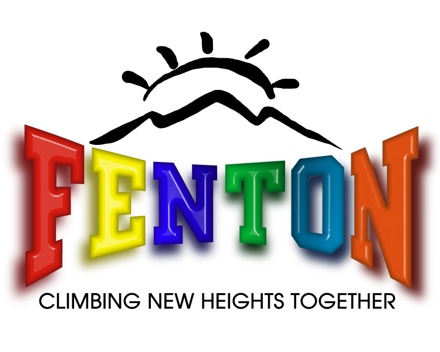 22-23 Classroom Teacher (K-6)The Fenton AcademiesJob SummaryWe are looking for exceptional candidates for the new school year. We welcome you to apply and join our dynamic team of educators! Take a virtual tour to learn more - https://stem.fentoncharter.net/families/explore-our-schoolSalary$63,123 - $70,888 (plus fringe benefits for employee: Contribution by school to CalSTRS; medical, dental, vision insurance fully paid by school for employee; $50,000 life insurance; disability insurance). Length of Work YearAugust 2022-June 2023, 191 Day Calendar. First day of work is August 11, 2022.Employment TypeFull TimeRequirements / QualificationsThe Fenton Academies are located in Sun Valley and serve students in kindergarten through sixth grade. We operate under the umbrella of Fenton Charter Public Schools, one of the oldest and most successful Charter Management Organizations within Los Angeles. All staff members are provided 7 full days of professional development, as well as weekly trainings/staff meetings. The Fenton Academies run two effective focus schools; Fenton Charter Leadership Academy, which specializes in leadership development and enjoys partnerships with Yale, as well as local community organizations. Fenton STEM Academy specializes in STEM learning with a focus on robotics, NGSS, and engineering. Recent partnerships with NASA/JPL and SpaceX have provided excellent opportunities for learning. We are looking for exceptional candidates with a Clear Elementary Teaching Credential (if preliminary, describe specific plans for completion of Clear Credential requirements). We will require evidence of passage of CBEST and CSET or an equivalent test. Bachelor's Degree or higher from an accredited college or university is required. Required Documents: * Letter of Introduction * ResumeThe candidate chosen for this position will demonstrate the ability to plan and prepare instruction, maintain a nurturing classroom environment, implement a strong standards based instructional program, and show evidence of continuing to grow as a professional educator.Comments and Other InformationAdditional Information: Fenton Charter Public Schools is an equal opportunity employer. All decisions regarding recruiting, screening, hiring, training, promotion, transfer, pay, training, benefits and other conditions of employment will be made based on valid job qualifications and business reasons. All such decisions will be made without discrimination due to any characteristic or condition protected by federal, state, or local law. Visit fentoncharterpublicschools.net to view the FCPS Sexual Harassment Policy, Uniform Complaint Policy and Procedures, and additional information. If selected for the position, the applicant must obtain and/or provide the following before beginning employment: *Fingerprint clearance from the Department of Justice and/or FBI *Proof of Tuberculosis clearance *Social Security Card or US passport for payroll purposes *Proof of eligibility to work in the United States *Verification of references submitted Email Jennifer Miller with additional questions at: jmiller@fentoncharter.net Jennifer Miller The Fenton Academies 8926 Sunland Blvd. Sun Valley, CA 91352